WAŻNA INFORMACJADLA POSIADACZY ZBIORNIKÓW BEZODPŁYWOWYCH LUB PRZYDOMOWYCH OCZYSZCZALNI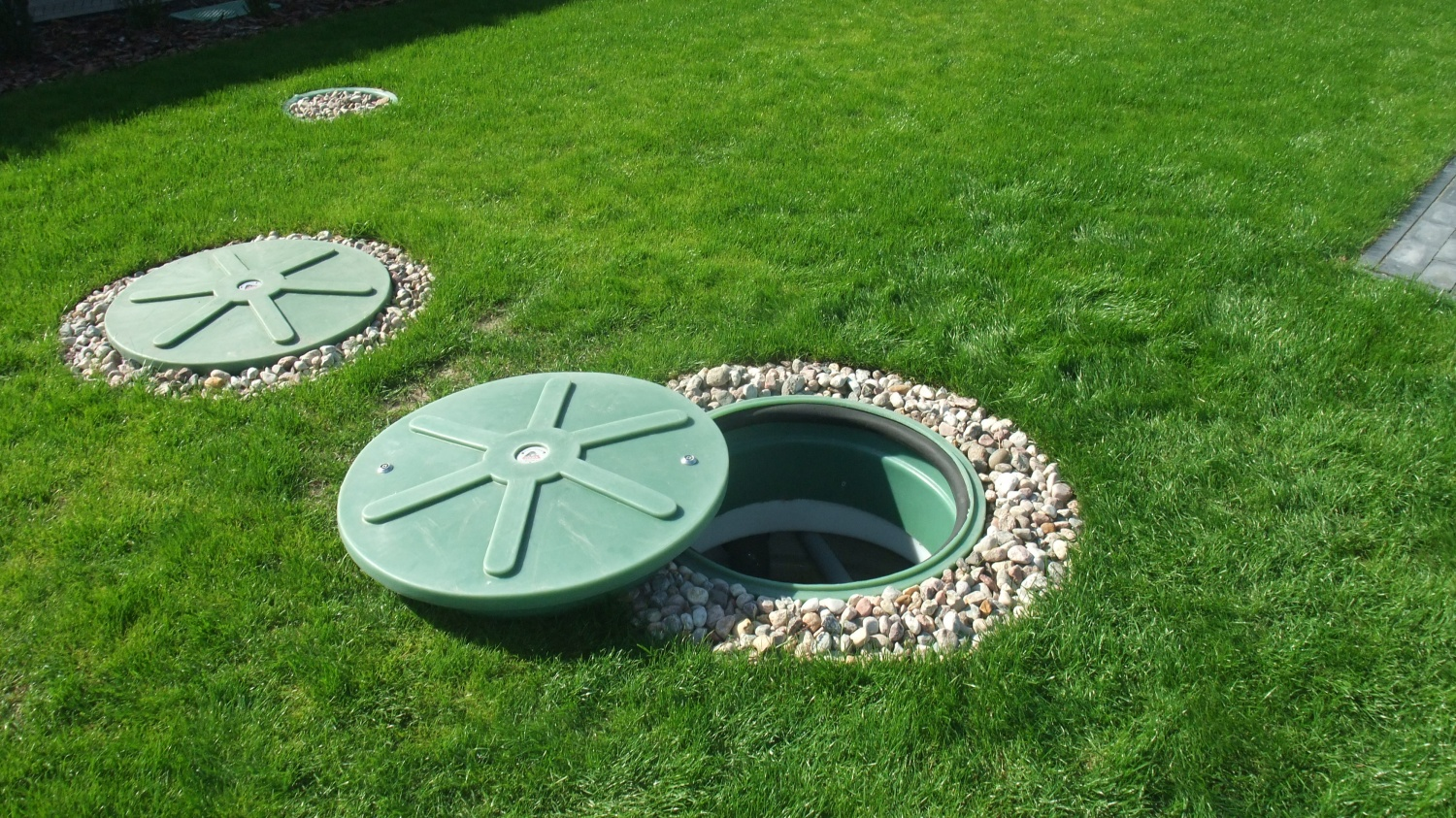 